REAL ESTATE SELLER INTAKE FORMDisclaimer: Thank you for your interest in being a client of . Information collected about new clients is confidential and will be treated accordingly.Client Name: _____________________ Additional Client Name: ____________________Client Mailing Address: _________________________________________________E-Mail: _____________________ Phone: _____________________Preferred Contact Method:  Call  Text  E-mail  No PreferenceListing Address: _______________________________________________________Number of bedrooms: ____________       Number of bathrooms: ____________Is there a Homeowners Association (HOA):  Yes  NoYear property was built: ____________ Approx. square footage: ______________Property Features: _______________________________________________________________________________________________________________________________________________________________________________________________________________________________________________________________________Estimated listing price: ______________________________Target sale timeline: _________________________________Reason for sale: _________________________________________________________________________________________________________________________________________________________________________________________________________________________________________________________________________Additional information: ___________________________________________________________________________________________________________________________________________________________________________________________________________________________________________________________________Client Signature: ______________________ Date: ____________________Print Name: ______________________Additional Client Signature: ______________________ Date: ____________________Print Name: ______________________CLIENT INFORMATIONLISTING INFORMATIONSIGNATURE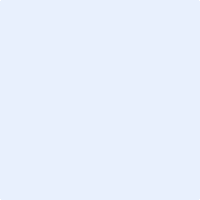 